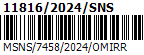  Dodavatel: IČO: 47119209 , DIČ: CZ47119209Č.j. MSNS/7458/2024/OMIRR   Na faktuře vždy uveďte číslo této objednávky		Objednávka č.: 54/24/02 Popis objednávky:  Termín dodání: 	Objednavatel: 	Město Světlá nad Sázavou, IČO: 00268321, DIČ: CZ00268321Fakturu zašlete na: 	Město Světlá nad Sázavou 			Světlá nad Sázavou, nám. Trčků z Lípy 18, PSČ 582 91			tel.: 569 496 611, fax: 569 456 549, e-mail: podatelna@svetlans.cz___________________________________________________________________________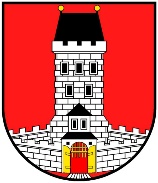 MĚSTO SVĚTLÁ NAD SÁZAVOUPSČ 582 91 SVĚTLÁ n. S.ENVItech Bohemia s.r.o.Ovocná 1021161 00  Praha 6Předmět objednávkyPředmět objednávkyPředmět objednávkyMnožstvíJednotkaPředp.cena (Kč)Objednáváme monitoring prašného spadu ve Světlé nad Sázavou - podle cenové nabídky N2401016 ze dne 11.1.2024 – varianta 1 Odběr prašného spadu a analýza výluhu ze sumačního vzorkuObjednáváme monitoring prašného spadu ve Světlé nad Sázavou - podle cenové nabídky N2401016 ze dne 11.1.2024 – varianta 1 Odběr prašného spadu a analýza výluhu ze sumačního vzorkuObjednáváme monitoring prašného spadu ve Světlé nad Sázavou - podle cenové nabídky N2401016 ze dne 11.1.2024 – varianta 1 Odběr prašného spadu a analýza výluhu ze sumačního vzorkuCelkem s DPHCelkem s DPHCelkem s DPH86 031,00Převezme:Převezme: Dne:			24. 4. 2024Podpis: objednavatele:Podpis: objednavatele:Gabriela PoulováGabriela Poulová